Publicado en Barcelona el 21/07/2017 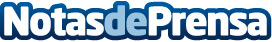 Netamin crea una sociedad de inversión de soluciones en marketing digitalLa verdadera transformación digital está en la manera en la que interactuamos con nuestros clientes Datos de contacto:NetaminC/ Diputació 37, Interior 2A - 08015 BARCELONA(+34) 931.720.277Nota de prensa publicada en: https://www.notasdeprensa.es/netamin-crea-una-sociedad-de-inversion-de Categorias: Telecomunicaciones Comunicación Marketing Emprendedores E-Commerce Digital http://www.notasdeprensa.es